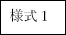 大野市マイナンバーカード出張申請申込書 令和　　年　　月　　日 ※出張申請開設時間は、平日の午前９時から午後５時までの間となります。 申請にかかる時間は、１人約５分程度です。 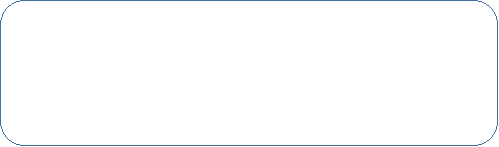 申込先　　      大野市役所　地域づくり部市民生活・統計課　市民窓口グループ 　　　　　電　　　話　０７７９－６６－１１１１（内線１２０７） 　　　　　ファックス　０７７９－６６－１１４７   企業・団体名 所在地 大野市 大野市 （フリガナ） 担当者名 連絡先 電話 連絡先 FAX 連絡先 E－ｍａｉｌ 申請予定人数 約　　　　　　名 約　　　　　　名 希望日時 第１希望 　　　月　　　日（　　）　　　　時から　　　時まで 希望日時 第２希望 　　　月　　　日（　　）　　　　時から　　　時まで 希望日時 第３希望 　　　月　　　日（　　）　　　　時から　　　時まで 